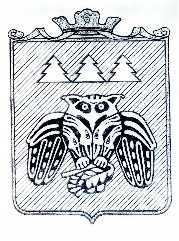                                                        ПОСТАНОВЛЕНИЕадминистрации муниципального образованиямуниципального района «Сыктывдинский»«Сыктывдiн» муниципальнöйрайонсамуниципальнöйюкöнсаадминистрациялöнШУÖМот 24 октября2019 года                                                                №10/1322О внесении изменений в постановлениеадминистрации МО МР «Сыктывдинский»от 16 января 2018 года №1/14 «Об оплате труда работников муниципальныхказенных учреждений МО МР «Сыктывдинский» Руководствуясь частью 2 статьи 53 Федерального закона от 6 октября 2003 года №131-ФЗ «Об общих принципах организации местного самоуправления в Российской Федерации», постановлением Правительства Республики Коми от 28 марта 2011 года №86 «Об оплате труда работников некоторых государственных бюджетных и казенных учреждений Республики Коми»,администрациямуниципального образования муниципального района «Сыктывдинский» ПОСТАНОВЛЯЕТ: 1. Внести в постановление администрации МО МР «Сыктывдинский»от 16 января 2018 года №1/14 «Об оплате труда работников муниципальных казенных учреждений МО МР «Сыктывдинский» изменения согласно приложению.2. Контроль за исполнением настоящего постановления возложить на заместителя руководителя администрации муниципального района (В.Ю.Носов).3. Настоящее постановлениеподлежит официальному опубликованию и распространяется на правоотношения, возникшие с 1 октября 2019 года.Руководитель администрациимуниципальногорайона     Л.Ю.ДоронинаПриложениекпостановлению администрацииМО МР «Сыктывдинский»от 24 октября 2019 года №10/1322Изменения, вносимые в постановление администрации МО МР «Сыктывдинский»от 16 января 2018 года №1/14 ««Об оплате труда работников муниципальных казенных учреждений МО МР «Сыктывдинский»1. Дополнить постановление пунктом 2.1 следующего содержания:«2.1. Работникам муниципальныхказенных учрежденийМО МР «Сыктывдинский»за счет средств от экономии фонда оплаты труда могут выплачиваться материальная помощь, выплаты поощрительного характера, не входящие в перечень выплат компенсационного характера и выплат стимулирующего характера работникам муниципальныхказенных учрежденийМО МР «Сыктывдинский», утвержденный настоящим постановлением (приложение 3), а также может быть увеличен размер фонда стимулирующих выплат.Решение об оказании материальной помощи и осуществлении выплат поощрительного характера работникам принимается руководителем учреждения.Размеры и условия оказания материальной помощи и осуществления выплат поощрительного характера определяются в локальных нормативных актах учреждений.».      2. Вприложении 2 к постановлению:1) таблицу пункта 1 изложить в следующей редакции: 2) таблицу пункта 2 изложить в следующей редакции: 3) таблицу пункта 3 изложить в следующей редакции:«««№ п/пНаименование должностиДолжностной оклад (рублей)1.Руководитель (директор)183562.Первый заместитель руководителя (директора)166923.Заместитель руководителя (директора), заместитель руководителя (директора) - главный бухгалтер153614.Заведующий отделом; заместитель главного бухгалтера133645.Заместитель заведующего отделом105046.Заведующий службой96837.Главный эксперт93928.Ведущий эксперт91009.Старший эксперт888210.Эксперт8664»;»;»;«««№ п/пНаименование должностиДолжностной оклад (рублей)1.Профессиональная квалификационная группа «Общеотраслевые должности служащих первого уровня»Профессиональная квалификационная группа «Общеотраслевые должности служащих первого уровня»1.1-й квалификационный уровень1-й квалификационный уровень1.Делопроизводитель, секретарь, архивариус, машинистка, экспедитор74262.Профессиональная квалификационная группа «Общеотраслевые должности служащих второго уровня»Профессиональная квалификационная группа «Общеотраслевые должности служащих второго уровня»2.2-й квалификационный уровень2-й квалификационный уровень2.Заведующий хозяйством77904-й квалификационный уровень4-й квалификационный уровеньМеханик86643.Профессиональная квалификационная группа «Общеотраслевые должности служащих третьего уровня»Профессиональная квалификационная группа «Общеотраслевые должности служащих третьего уровня»3.1-й квалификационный уровень1-й квалификационный уровень3.Аналитик, бухгалтер, экономист, юрисконсульт86643.2-й квалификационный уровень2-й квалификационный уровень3.Аналитик, бухгалтер, экономист, юрисконсульт II категории88823.3-й квалификационный уровень3-й квалификационный уровень3.Аналитик, бухгалтер, экономист, юрисконсульт I категории91003.4-й квалификационный уровень4-й квалификационный уровень3.Ведущие: аналитик, бухгалтер, экономист, юрисконсульт9392»;»;»;«««Разряд выполняемых работМежразрядные коэффициентыОклад, рублей11,0728021,020742631,040757241,060771751,080786361,100800871,125819081,150837291,1908664101,2308955».».».